PROGRAMACIONS  ESO ÍNDEX:0.    gestió de la programació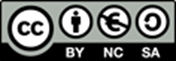 Situació d’aprenentatgeDESCRIPCIÓ (context + repte)Per què aquesta situació d’aprenentatge? Està relacionada amb alguna altra? Quin és el context? Quin repte planteja?COMPETÈNCIES ESPECÍFIQUESAmb la realització d’aquesta situació d’aprenentatge s’afavoreix l’assoliment de les competències específiques següents:TRACTAMENT DE LES COMPETÈNCIES TRANSVERSALSOBJECTIUS D’APRENENTATGE I CRITERIS D’AVALUACIÓSABERSAmb la realització d’aquesta situació d’aprenentatge es tractaran els sabers següents:DESENVOLUPAMENT DE LA SITUACIÓ D’APRENENTATGEQuines són les principals estratègies metodològiques que es preveuen utilitzar? Quins tipus d’agrupament realitzarem? Quins són els principals materials que necessitarem? Etc.ACTIVITATS D’APRENENTATGE I D’AVALUACIÓBREU DESCRIPCIÓ DE COM S’ABORDEN ELS VECTORS EN AQUESTA SITUACIÓ D’APRENENTATGEMESURES I SUPORTS UNIVERSALSMESURES I SUPORTS ADDICIONALS O INTENSIUSQuines mesures o suports addicionals o intensius es proposen per a cadascun dels alumnes següents:Departament:Curs:Matèria:Realitzat per:Realitzat per:Revisat per:Aprovat per:Nom i cognomNom i cognomCàrrecCàrrecProfessor/aProfessor/aCap de DepartamentDireccióDataDataLlistat de les modificacions del contingut de la programacióLlistat de les modificacions del contingut de la programacióLlistat de les modificacions del contingut de la programacióLlistat de les modificacions del contingut de la programacióLlistat de les modificacions del contingut de la programacióLlistat de les modificacions del contingut de la programacióNúm. RevisióDataDataDescripció de la modificacióDescripció de la modificacióDescripció de la modificació0030/10/202130/10/2021Creació de documentCreació de documentCreació de documentÀmbit:Matèria:Nivell: …. ESOProfessorat:Curs: 202..-202..Unitat didàctica: Unitat didàctica: Unitat didàctica: Unitat didàctica: Unitat didàctica: Continguts claude l’àmbit i dels àmbits transversals que es treballen en aquesta unitatContinguts curricularsde l’àmbit que es treballen en aquesta unitatDimensions i  competènciesde l’àmbit  prioritzades Amb la realització de les activitats d'aquesta unitat didàctica s'afavoreix l'assoliment de les següents competències de l’àmbitCriteris d’avaluacióQue permeten concretar i contextualitzar les competències en funció dels continguts treballats a la unitatEn finalitzar aquesta UD l’alumne ha de ser capaç de....Objectius d’aprenentatgeQue permeten concretar i contextualitzar els criteris d’avaluació en funció dels continguts treballats a la unitat Indicadors d’avaluacióEn què es veu que el criteri d'avaluació / objectiu d’aprenentatge s'acompleix  i  quin és el grau d’assoliment  en relació a la competència treballada?Indicadors d’avaluacióEn què es veu que el criteri d'avaluació / objectiu d’aprenentatge s'acompleix  i  quin és el grau d’assoliment  en relació a la competència treballada?Indicadors d’avaluacióEn què es veu que el criteri d'avaluació / objectiu d’aprenentatge s'acompleix  i  quin és el grau d’assoliment  en relació a la competència treballada?Dimensions i  competènciesde l’àmbit  prioritzades Amb la realització de les activitats d'aquesta unitat didàctica s'afavoreix l'assoliment de les següents competències de l’àmbitCriteris d’avaluacióQue permeten concretar i contextualitzar les competències en funció dels continguts treballats a la unitatEn finalitzar aquesta UD l’alumne ha de ser capaç de....Objectius d’aprenentatgeQue permeten concretar i contextualitzar els criteris d’avaluació en funció dels continguts treballats a la unitat Nivell 1(assoliment satisfactori)Nivell 2(assoliment notable)Nivell 3(assolimentexcel.lent)Dimensions i competències de l’àmbit digitalQue es treballen de manera específica en aquesta unitatCriteris d’avaluacióQue permeten concretar i contextualitzar les competències en funció dels continguts treballats a la unitatIndicadors d’avaluacióEn què es veu que el criteri d'avaluació s'acompleix  i  quin és el grau d’assoliment  en relació a la competència treballada?Indicadors d’avaluacióEn què es veu que el criteri d'avaluació s'acompleix  i  quin és el grau d’assoliment  en relació a la competència treballada?Indicadors d’avaluacióEn què es veu que el criteri d'avaluació s'acompleix  i  quin és el grau d’assoliment  en relació a la competència treballada?Dimensions i competències de l’àmbit digitalQue es treballen de manera específica en aquesta unitatCriteris d’avaluacióQue permeten concretar i contextualitzar les competències en funció dels continguts treballats a la unitatNivell 1(assoliment satisfactori)Nivell 2(assoliment notable)Nivell 3(assolimentexcel.lent)Dimensions i competències de l’àmbit personal i socialQue es treballen de manera específica en aquesta unitatCriteris d’avaluacióQue permeten concretar i contextualitzar les competències en funció dels continguts treballats a la unitatIndicadors d’avaluacióQuan s’avaluin les tasques caldrà indicar la freqüència observada per a cada indicador (gairebé mai, alguna vegada, sovint, molt sovint)Metodologia i seqüència didàcticaMetodologia i seqüència didàcticaMetodologia i seqüència didàcticaMetodologia i seqüència didàcticaMetodologia i seqüència didàcticaMetodologia i seqüència didàcticaActivitats d’ensenyament-aprenentatge Agrupamentde l’alumnatAtencióa la diversitatMaterials i recursos Instruments d’avaluacióTempsDurada prevista de la unitat didàcticaDurada prevista de la unitat didàcticaDurada prevista de la unitat didàcticaDurada prevista de la unitat didàcticaDurada prevista de la unitat didàctica… horesTítolCurs (nivell educatiu)Àrea / Matèria / ÀmbitCompetències específiquesÀrea o matèriaObjectius d’aprenentatgeQuè volem que aprengui l’alumnat i per a què?CAPACITAT + SABER + FINALITATCriteris d’avaluacióCom sabem que ho ha après?ACCIÓ + SABER + CONTEXT1.1.2.2.3.4.3.5.6.SaberÀrea o matèria1234ActivitatDescripció de l’activitat d’aprenentatge i d’avaluacióTemporitzacióActivitatDescripció de l’activitat d’aprenentatge i d’avaluacióTemporitzacióActivitats inicialsQuè en sabem?--...Activitats de desenvolupamentAprenem nous sabers--...Activitats d’estructuracióQuè hem après?--...Activitats d’aplicacióApliquem el que hem après--...Alumne/aMesura i suport addicional o intensiu